
Editable copies of this menu can be found on our website. Please submit your menu by the 18th March 2022 to ggc@durhamscouts.org.uk or post it to: The Geoffrey Gordon Cup, Moor House Adventure Centre, Rainton Gate, Houghton-le-Spring, DH4 6QY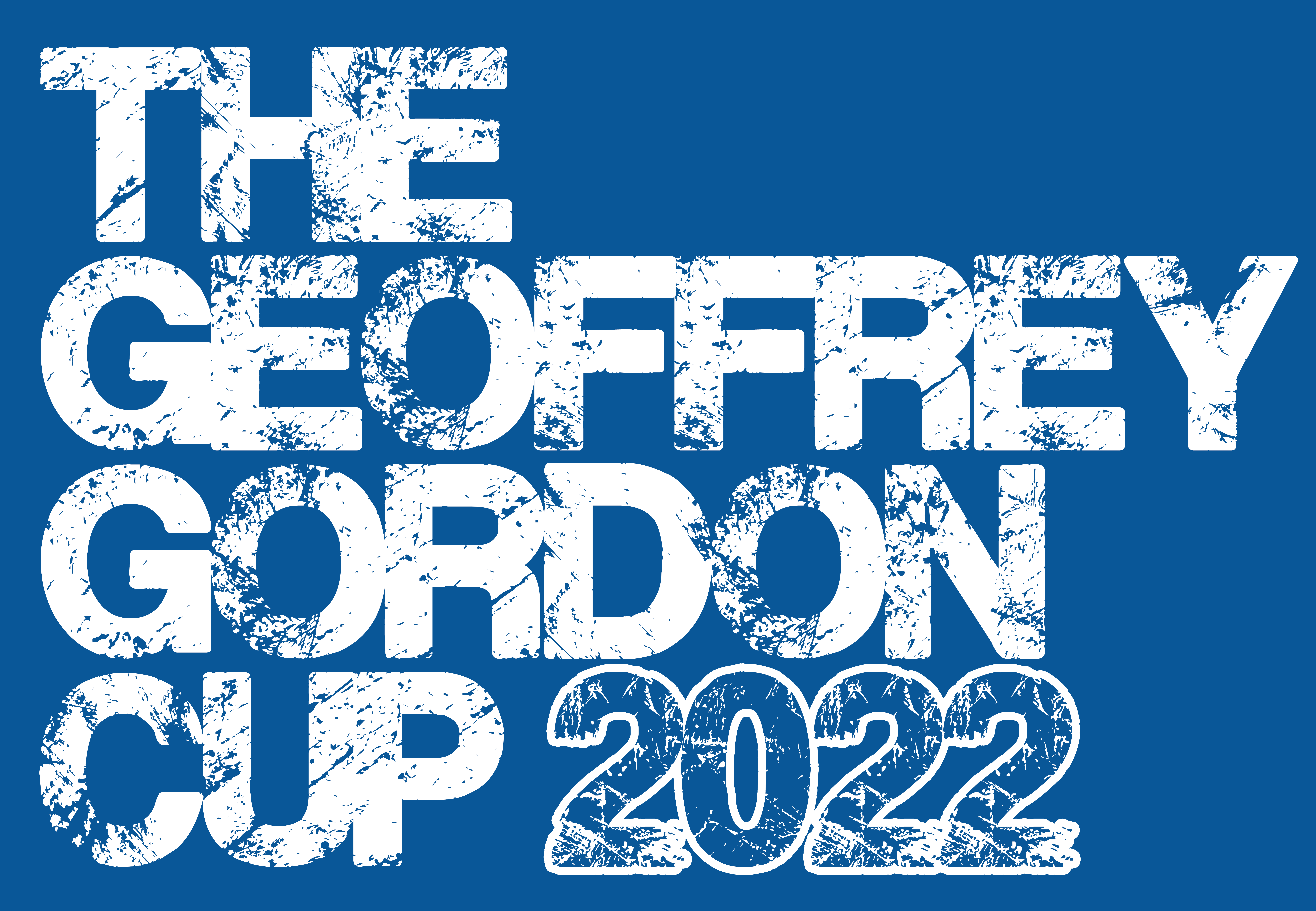 Your MenuYour MenuYour menu is extremely important for the Geoffrey Gordon Cup – it gives you energy for the challenge ahead and keeps your team happy throughout the weekend!Using the form below, please plan your menu and submit a copy to us for marking – there are points available for its suitability, nutrition and creativeness. You’ll need to buy everything and cook it during the weekend.We will provide a snack on Saturday evening and Sunday afternoon but these aren’t a replacement for meals. We expect you to have eaten your evening meal before arriving on the Friday.All menus should normally contain a total of 2500 calories (women) or 3500 (men) per person per day. If different members of the group decide to eat different things a separate menu should be produced.Make sure you bring plenty of snacks to supplement your menu.Your menu is extremely important for the Geoffrey Gordon Cup – it gives you energy for the challenge ahead and keeps your team happy throughout the weekend!Using the form below, please plan your menu and submit a copy to us for marking – there are points available for its suitability, nutrition and creativeness. You’ll need to buy everything and cook it during the weekend.We will provide a snack on Saturday evening and Sunday afternoon but these aren’t a replacement for meals. We expect you to have eaten your evening meal before arriving on the Friday.All menus should normally contain a total of 2500 calories (women) or 3500 (men) per person per day. If different members of the group decide to eat different things a separate menu should be produced.Make sure you bring plenty of snacks to supplement your menu.Your menu is extremely important for the Geoffrey Gordon Cup – it gives you energy for the challenge ahead and keeps your team happy throughout the weekend!Using the form below, please plan your menu and submit a copy to us for marking – there are points available for its suitability, nutrition and creativeness. You’ll need to buy everything and cook it during the weekend.We will provide a snack on Saturday evening and Sunday afternoon but these aren’t a replacement for meals. We expect you to have eaten your evening meal before arriving on the Friday.All menus should normally contain a total of 2500 calories (women) or 3500 (men) per person per day. If different members of the group decide to eat different things a separate menu should be produced.Make sure you bring plenty of snacks to supplement your menu.Your menu is extremely important for the Geoffrey Gordon Cup – it gives you energy for the challenge ahead and keeps your team happy throughout the weekend!Using the form below, please plan your menu and submit a copy to us for marking – there are points available for its suitability, nutrition and creativeness. You’ll need to buy everything and cook it during the weekend.We will provide a snack on Saturday evening and Sunday afternoon but these aren’t a replacement for meals. We expect you to have eaten your evening meal before arriving on the Friday.All menus should normally contain a total of 2500 calories (women) or 3500 (men) per person per day. If different members of the group decide to eat different things a separate menu should be produced.Make sure you bring plenty of snacks to supplement your menu.Your menu is extremely important for the Geoffrey Gordon Cup – it gives you energy for the challenge ahead and keeps your team happy throughout the weekend!Using the form below, please plan your menu and submit a copy to us for marking – there are points available for its suitability, nutrition and creativeness. You’ll need to buy everything and cook it during the weekend.We will provide a snack on Saturday evening and Sunday afternoon but these aren’t a replacement for meals. We expect you to have eaten your evening meal before arriving on the Friday.All menus should normally contain a total of 2500 calories (women) or 3500 (men) per person per day. If different members of the group decide to eat different things a separate menu should be produced.Make sure you bring plenty of snacks to supplement your menu.Your menu is extremely important for the Geoffrey Gordon Cup – it gives you energy for the challenge ahead and keeps your team happy throughout the weekend!Using the form below, please plan your menu and submit a copy to us for marking – there are points available for its suitability, nutrition and creativeness. You’ll need to buy everything and cook it during the weekend.We will provide a snack on Saturday evening and Sunday afternoon but these aren’t a replacement for meals. We expect you to have eaten your evening meal before arriving on the Friday.All menus should normally contain a total of 2500 calories (women) or 3500 (men) per person per day. If different members of the group decide to eat different things a separate menu should be produced.Make sure you bring plenty of snacks to supplement your menu.BreakfastBreakfastLunchLunchDinnerSaturdayPlease cook a hot breakfast ready for your long walk!Please cook a hot breakfast ready for your long walk!Total CaloriesSundayTotal Calories